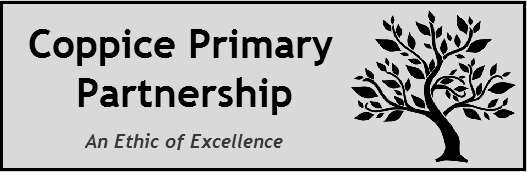 TeacherPerson SpecificationAttributesEssential CriteriaDesirable CriteriaQualifications/trainingEducationQualified teacher statusA degree or equivalent.GCSEs (or equivalent) incl English and MathematicsHigher degree qualification, post graduate coursesProfessional DevelopmentEvidence of participation in a range of INSET.ExperienceTeachingSuccessful classroom teaching experience (Successful student placements for NQTs)Evidence of curriculum leadership across the school age range.National FrameworkOFSTED awareness Awareness of current developments in education and the implications of these.Recent experience of an OFSTED inspection and its follow up.Understanding of conduct of teacher appraisal Teaching and LearningPractical understanding of effective teaching and learning strategies.StandardsAwareness of strategies to raise pupil achievement and manage behaviour. . Involvement in school improvement work.Understanding of how to set targetsNational CurriculumUnderstand the planning of the National Curriculum, including assessment, recording and reporting. Parents and CommunityExperience of working with parents to support their children’s learningUnderstanding of the role which can be played and the community in raising standardsSKILLSManagementAble to manage support staff in the classroomAbility to implement changes and monitor impactRelationshipsAble to establish and develop good relationships with all involved in the school Commitment to the school’s wider communityInterpersonal and Communication SkillsAbility to communicate effectively in writing and orally Competent in the use of ICTA positive and energetic approach to workFlexible and approachable Resilient under pressureAttitudesEducation Philosophy  A commitment to inclusive education and willingness to respond to the needs of individual learnersAn understanding of the way schools can promote values and a moral code.Staff DevelopmentCommitment to their own developmentEqual OpportunitiesCommitment to equality of opportunity Commitment to race and gender equality and social inclusionUnderstanding of the needs to promote positive role models